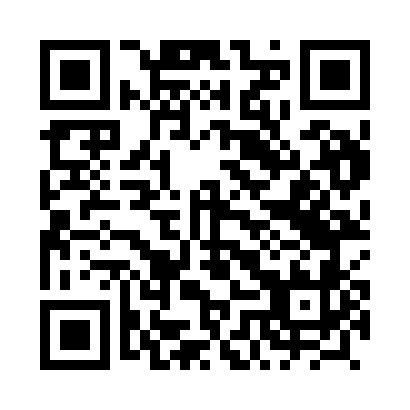 Prayer times for Mikulczyce, PolandWed 1 May 2024 - Fri 31 May 2024High Latitude Method: Angle Based RulePrayer Calculation Method: Muslim World LeagueAsar Calculation Method: HanafiPrayer times provided by https://www.salahtimes.comDateDayFajrSunriseDhuhrAsrMaghribIsha1Wed2:585:2012:425:488:0510:172Thu2:555:1812:425:498:0710:203Fri2:515:1612:425:508:0810:234Sat2:485:1412:425:518:1010:265Sun2:455:1312:425:528:1110:286Mon2:425:1112:425:538:1310:317Tue2:385:0912:425:548:1410:348Wed2:355:0812:415:548:1610:379Thu2:315:0612:415:558:1710:4010Fri2:285:0512:415:568:1910:4311Sat2:265:0312:415:578:2010:4612Sun2:265:0212:415:588:2210:4913Mon2:255:0012:415:598:2310:5014Tue2:244:5912:416:008:2510:5015Wed2:244:5712:416:018:2610:5116Thu2:234:5612:416:018:2810:5217Fri2:234:5512:416:028:2910:5218Sat2:224:5312:416:038:3010:5319Sun2:224:5212:416:048:3210:5320Mon2:214:5112:426:058:3310:5421Tue2:214:4912:426:058:3410:5522Wed2:214:4812:426:068:3610:5523Thu2:204:4712:426:078:3710:5624Fri2:204:4612:426:088:3810:5625Sat2:194:4512:426:088:3910:5726Sun2:194:4412:426:098:4110:5827Mon2:194:4312:426:108:4210:5828Tue2:184:4212:426:118:4310:5929Wed2:184:4112:426:118:4410:5930Thu2:184:4012:436:128:4511:0031Fri2:184:4012:436:138:4611:00